ISOLATION REFRAMING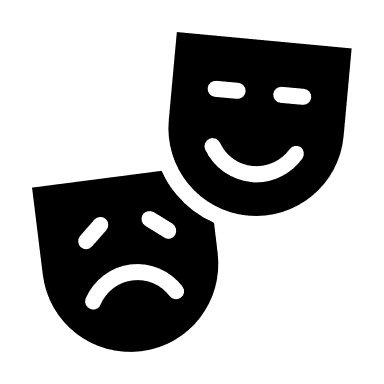 Changing our words can change how we feel!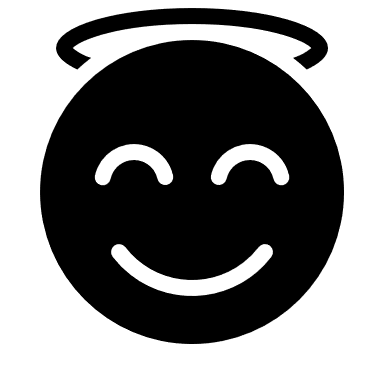 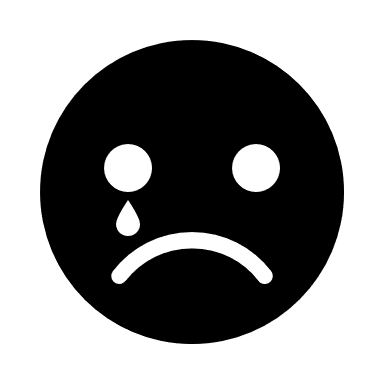 I miss my friends and family                                              By staying away I am protecting 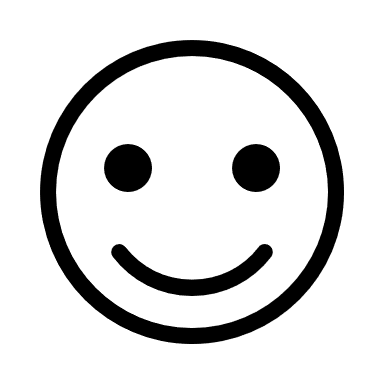 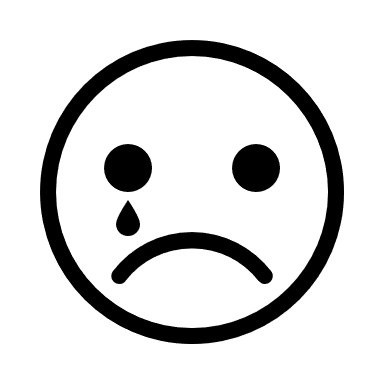 I can’t go out                                                 By staying home, I am staying safe 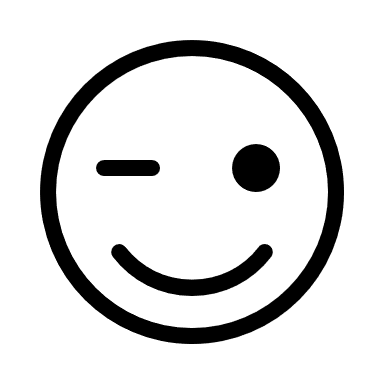 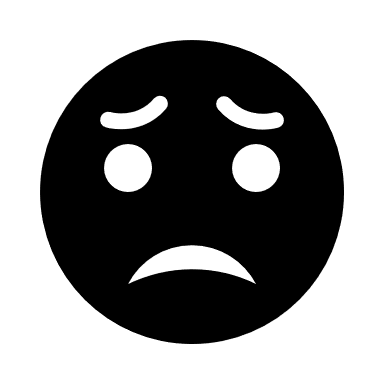 I miss the things I used to do                                              I can learn new things at homeSEE, IT’S NOT SO BAD!